ЦЕНТЪР ЗА ОБУЧЕНИЕ НА АДВОКАТИ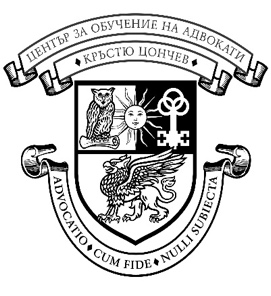  “КРЪСТЮ ЦОНЧЕВ”България, София - 1000			 тел.  +359 2 980 10 92ул. “Калоян ” 8, ет. 4				e-mail: coa@abv.bgПРЕДСТОЯЩИ СЕМИНАРИ В ЦЕНТЪРА ЗА ОБУЧЕНИЕ НА АДВОКАТИ „КРЪСТЮ ЦОНЧЕВ“ ПРЕЗ М. ОКТОМВРИДата на провеждане: 05.10.2022 г. от 13:00 ч. до 16:00 ч.Тема: „Способи за защита на вещни права – особености на исковете по чл. 124, ал. 1 ГПК, чл. 108 ЗС, чл. 109 ЗС, чл. 109а ЗС, чл. 54, ал. 2 ЗКИР” – I частЛектор: съдия Камелия МариноваЛинк за Zoom участие:Topic: „Способи за защита на вещни права – особености на исковете по чл. 124, ал. 1 ГПК, чл. 108 ЗС, чл. 109 ЗС, чл. 109а ЗС, чл. 54, ал. 2 ЗКИР” – I частTime: Oct 5, 2022 01:00 PM SofiaJoin Zoom Meetinghttps://us02web.zoom.us/j/83662005821?pwd=ZlJwM25hSENMWllJZzJnYU54QmR0QT09Meeting ID: 836 6200 5821Passcode: 690490Дата на провеждане: 06.10.2022 г. от 13:00 ч. до 16:00 ч.Тема: „Способи за защита на вещни права – особености на исковете по чл. 124, ал. 1 ГПК, чл. 108 ЗС, чл. 109 ЗС, чл. 109а ЗС, чл. 54, ал. 2 ЗКИР” – II частЛектор: съдия Камелия МариноваЛинк за Zoom участие:Topic: „Способи за защита на вещни права – особености на исковете по чл. 124, ал. 1 ГПК, чл. 108 ЗС, чл. 109 ЗС, чл. 109а ЗС, чл. 54, ал. 2 ЗКИР” – II частTime: Oct 6, 2022 01:00 PM SofiaJoin Zoom Meetinghttps://us02web.zoom.us/j/81760511505?pwd=WEhRWlEwZkpMcUFsVUFscXJQZ0g4Zz09Meeting ID: 817 6051 1505Passcode: 530391Дата на провеждане: 10.10.2022 г. от 09:00 ч. до 18:00 ч.Тема: Курс за подготовка за изпита за адвокати и младши адвокати – I част (МЧП, ПЕС и гражданско право и процес)Лектор: гл. ас. д-р Цветелина Димитрова – адвокат от САК, и гл. ас. д-р Ивайло Костов – адвокат от САКСамо за предварително записани участници и при заплатена такса участие.Дата на провеждане: 11.10.2022 г. от 09:00 ч. до 18:00 ч.Тема: Курс за подготовка за изпита за адвокати и младши адвокати – II част (наказателно право и процес)Лектор: проф. дюн Георги Митов – адвокат от САК Само за предварително записани участници и при заплатена такса участие.Дата на провеждане: 12.10.2022 г. от 09:00 ч. до 18:00 ч.Тема: Курс за подготовка за изпита за адвокати и младши адвокати – III част (административно и данъчно право и процес и гражданско право и процес)Лектор: гл. ас. д-р Памела Бучкова – адвокат от САК, и гл. ас. д-р Ивайло Костов – адвокат от САКСамо за предварително записани участници и при заплатена такса участие.Дата на провеждане: 13.10.2022 г. от 09:00 ч. до 18:00 ч.Тема: Курс за подготовка за изпита за адвокати и младши адвокати – IV част (търговско право и наказателно право и процес)Лектор: гл. ас. д-р Виктор Токушев – адвокат от САК, и съдия Красимир Шекерджиев – ВКС Само за предварително записани участници и при заплатена такса участие.Дата на провеждане: 14.10.2022 г. от 09:00 ч. до 16:00 ч.Тема: Курс за подготовка за изпита за адвокати и младши адвокати – V част (нормативни актове на адвокатурата и гражданско право и процес)Лектор: адвокат Ели Христова и съдия Калина Анастасова – СГС Само за предварително записани участници и при заплатена такса участие.Дата на провеждане: 18.10.2022 г. от 13:00 ч. до 16:00 ч.Тема: „Множество престъпления. Съвкупност. Рецидив. Разграничение и преглед на съдебната практика“Лектор: съдия Валя РушановаЛинк за Zoom участие:Topic: „Множество престъпления. Съвкупност. Рецидив. Разграничение и преглед на съдебната практика“Time: Oct 18, 2022 01:00 PM SofiaJoin Zoom Meetinghttps://us02web.zoom.us/j/87203601944?pwd=V3ZOZWlNOHdxTVhwb2tVMW9xN0xQZz09Meeting ID: 872 0360 1944Passcode: 048290Дата на провеждане: 19.10.2022 г. от 13:00 ч. до 16:00 ч.Тема: „Задължението за преюдициално запитванe“Лектор: доц. д-р Станислав Костов – адвокат от САКЛинк за Zoom участие:Topic: Задължението за преюдициално запитванe“Time: Oct 19, 2022 01:00 PM SofiaJoin Zoom Meetinghttps://us02web.zoom.us/j/82323284780?pwd=ZjNmSUt3aVJiVy9henFud0ZBRk5xQT09Meeting ID: 823 2328 4780Passcode: 969411Дата на провеждане: 20.10.2022 г. от 10:00 ч. до 17:00 ч.Тема: Въвеждащо обучение за нововписани адвокати и младши адвокати на тема: „Изграждане на начални умения за практическа адвокатска работа по административноправни казуси“Лектори: адв. Валентина БакаловаЛинк за Zoom участие:Topic: Въвеждащо обучение за нововписани адвокати и младши адвокати на тема: „Изграждане на начални умения за практическа адвокатска работа по административноправни казуси“Time: Oct 20, 2022 10:00 AM SofiaJoin Zoom Meetinghttps://us02web.zoom.us/j/82183089438?pwd=TEtocUZsR3duczZSUEU1RGduZ25SQT09Meeting ID: 821 8308 9438Passcode: 580700Дата на провеждане: 21.10.2022 г. от 10:00 ч. до 17:00 ч.Тема: Въвеждащо обучение за нововписани адвокати и младши адвокати на тема: „Изграждане на начални умения за практическа адвокатска работа по гражданскоправни и наказателноправни казуси“Лектори: адв. Николинка Мянкова и адв. Рена СтефановаЛинк за Zoom участие:Topic: Въвеждащо обучение за нововписани адвокати и младши адвокати на тема: „Изграждане на начални умения за практическа адвокатска работа по гражданскоправни и наказателноправни казуси“Time: Oct 21, 2022 10:00 AM SofiaJoin Zoom Meetinghttps://us02web.zoom.us/j/87079540039?pwd=aXo2am1GalFpR3JZRHlIRW5qMk41QT09Meeting ID: 870 7954 0039Passcode: 371528Дата на провеждане: 24.10.2022 г. от 13:00 ч. до 16:00 ч.Тема: „Прилагане на Хартата на основните права на ЕС от националните съдилища“Лектор: доц. д-р Христо Христев – адвокат от САКЛинк за Zoom участие:Topic: „Прилагане на Хартата на основните права на ЕС от националните съдилища“Time: Oct 24, 2022 01:00 PM SofiaJoin Zoom Meetinghttps://us02web.zoom.us/j/89519569179?pwd=V2UwN091YVVwcm13bC9ibWszVDNCdz09Meeting ID: 895 1956 9179Passcode: 933587Дата на провеждане: 25.10.2022 г. от 13:00 ч. до 17:30 ч., Военен клуб, зала 1Конференция на тема: „Достижения и практически предизвикателства пред прилагането на Европейската конвенция за защита правата на човека и основните свободи”(посветена на 30-годишнината от ратифицирането на Европейската конвенция за защита правата на човека и основните свободи от Република България)Лектори: д-р Павлина Панова – председател на Конституционни съд, съдия Лада Паунова – зам.-председател на Върховния касационен съд и ръководител на Наказателната колегия, Мария Димитрова – правителствен агент в дирекция „Процесуално представителство на Република България пред Европейския съд по правата на човека“ към Министерство на правосъдието, адвокат Михаил Екимджиев от Пловдивската адвокатска колегия, Здравка Калайджиева – съдия в Европейския съд по правата на човека (2008-2015 г.), адвокат София Разбойникова от Софийската адвокатска колегияСъбитието ще се проведе в Централния военен клуб, зала 1.Записване за присъствено участие: на coa@abv.bg с посочване на три имена, личен адвокатски номер, колегия, телефон и е-поща.Дата на провеждане: 26.10.2022 г. от 13:00 ч. до 16:00 ч.Тема: „Въпроси на доказването по ГПК“Лектор: адв. д-р Анастас ПуневЛинк за Zoom участие:Topic: „Въпроси на доказването по ГПК“Time: Oct 26, 2022 01:00 PM SofiaJoin Zoom Meetinghttps://us02web.zoom.us/j/84028824784?pwd=NnRtemttS0dlbEhPTm56M0VlYzErZz09Meeting ID: 840 2882 4784Passcode: 395643Дата на провеждане: 27.10.2022 г. от 13:00 ч. до 16:00 ч.Тема: „Преглед на актуалната практика на ВКС по въпросите на ООД“Лектор: доц. д-р Николай Колев – адвокат от САКЛинк за Zoom участие:Topic: „Преглед на актуалната практика на ВКС по въпросите на ООД“Time: Oct 27, 2022 01:00 PM SofiaJoin Zoom Meetinghttps://us02web.zoom.us/j/89905314777?pwd=RjVXL3dHUVd1WkxUTzRZS2VoSkhUQT09Meeting ID: 899 0531 4777Passcode: 761141Дата на провеждане: 31.10.2022 г. от 13:00 ч. до 16:00 ч.Тема: „Отклонения от типичното развитие на исковия процес във връзка със страните (субективно съединяване на искове“  – I частЛектор: съдия Борислав БелазелковЛинк за Zoom участие:Topic: „Отклонения от типичното развитие на исковия процес във връзка със страните (субективно съединяване на искове“  – I частTime: Oct 31, 2022 01:00 PM SofiaJoin Zoom Meetinghttps://us02web.zoom.us/j/81473461145?pwd=SzhKeXgxZlVkdXFkR3lMeEl3eUtUUT09Meeting ID: 814 7346 1145Passcode: 382038Дата на провеждане: 01.11.2022 г. от 13:00 ч. до 16:00 ч.Тема: „Отклонения от типичното развитие на исковия процес във връзка със страните (субективно съединяване на искове“  – II частЛектор: съдия Борислав БелазелковЛинк за Zoom участие:Topic: „Отклонения от типичното развитие на исковия процес във връзка със страните (субективно съединяване на искове“  – II частTime: Nov 1, 2022 01:00 PM SofiaJoin Zoom Meetinghttps://us02web.zoom.us/j/85898547967?pwd=bFJDQnkxc05XUUZGbEpCY2NuOXUxQT09Meeting ID: 858 9854 7967Passcode: 268527